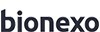 Bionexo do Brasil Ltda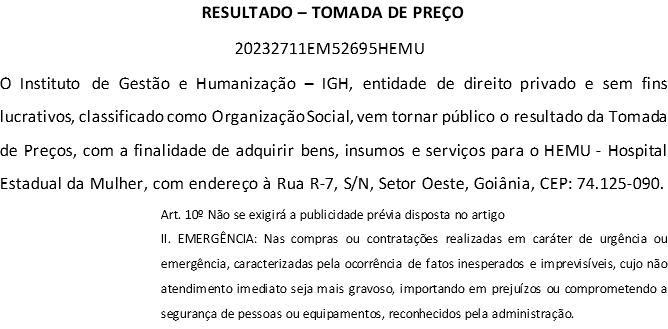 Relatório emitido em 27/11/2023 11:09CompradorIGH - HEMU - Hospital Estadual da Mulher (11.858.570/0002-14)Rua R 7, esquina com Av. Perimetral s/n - Setor Oeste - GOIÂNIA, GO	CEP: 74.530-020Relação de Itens (Confirmação)Pedido de Cotação : 324037320COTAÇÃO Nº 52695 - MEDICAMENTOS - HEMU NOV/2023Frete PróprioObservações: --- *PAGAMENTO: Somente a prazo e por meio de depósito em conta PJ do fornecedor. *FRETE: Só serão aceitas propostas com frete CIF e para entrega no endereço: RUA R7 C/ AV PERIMETRAL, SETOR COIMBRA, Goiânia/GO CEP: 74.530-020, dia e horário especificado. *CERTIDÕES: As Certidões Municipal, Estadual de Goiás, Federal, FGTS e Trabalhista devem estar regulares desde a data da emissão da proposta até a data do pagamento. *REGULAMENTO: O processo de compras obedecerá ao Regulamento de Compras do IGH, prevalecendo este em relação a estes termos em caso de divergência.Tipo de Cotação: Cotação Emergencial Fornecedor :Data de Confirmação : TodasProduto	Código Programação Fabricante Embalagem Fornecedor Comentário Justificativa	PreçoPreçoRent(%) Quantidade Valor Total  Usuáriode Entrega	Unitário FábricaGANCICLOVIR 1MG/ML1 0.1% BOLSA100ML - FRASCO38303	-CYMEVIR 1MG/ML CX C/10BO X 100ML, HALEX ISTARBolsaComercial Cirurgica Rioclarense Ltda- SP;- Corpho respondeu-	incorretamente o itemsolicitado.R$ 39,3800R$	40 Frasco0,0000R$ 1.575,2000Danielly Evelyn Pereira Da Cruz24/11/202314:30ROCURONIO, BROMETO3	SOL INJ10MG/ML5ML- FRASCO5ML.18252	-ROCURON 10MG/MLCX C/25F-A	- X 5ML,CRISTALIAComercial Cirurgica Rioclarense Ltda- SP;- Ativa Não respondeu o e-mail de homologação.-	- Medilar, HDL, Belive eHospfar Não atende ascondições de pagamento.R$ 14,1760R$ 0,0000100 Frasco	R$1.417,6000Danielly Evelyn Pereira Da Cruz24/11/202314:30Total Parcial:R$ 2.992,8000Total de Itens da Cotação: 3	Total de Itens Impressos: 2Produto	Código Programação Fabricante Embalagem Fornecedor Comentário Justificativa	PreçoPreçoRent(%) Quantidade Valor Total  Usuáriode Entrega	Unitário FábricaMILRINONA SOL INJ2	1MG/ML35718	-MILRINONA RICHET,FRASCO AMPOLLAPrestamed Hospitalarnull;- Bd Não respondeu o e-mail dehomologação - Pro Health Não atende ascondições de pagamento. - Flukka Farmácia deManipulação	R$	R$100 Ampola	R$Danielly Evelyn Pereira Da Cruz10ML - AMPOLARICHETPOR 10 MLEireliDe acordo aRDC 67/2007Medicamentos que são produzidos em escala industrial não podem ser manipulados.QUANDO NÃO FOR MANIPULADOS.165,0000 0,000016.500,000024/11/202314:30Total Parcial:R$ 16.500,0000Total de Itens da Cotação: 3	Total de Itens Impressos: 1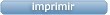 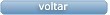 Clique aqui para geração de relatório completo com quebra de páginaTotal Geral:240.0	R$19.492,8000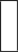 FornecedorFaturamento MínimoPrazo de EntregaValidade da PropostaCondições de PagamentoFreteObservações1Comercial Cirurgica Rioclarense Ltda- SPJAGUARIÚNA - SPUsuário Ws Rioclarense - (19) 3522-5800bionexo@rioclarense.com.brMais informaçõesR$ 500,00001 dias após confirmação26/11/202330 ddlCIF-2Prestamed Hospitalar EireliGOIÂNIA - GOLuiz Prestamed - nullvendas10@asthamed.com.brMais informaçõesR$ 500,00001 dias após confirmação26/11/202330 ddlCIFnull